Request Reference: 16171469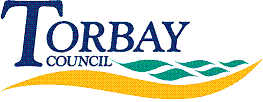 Date received: 7 February 2017Date response sent: 13 January 2017A.	We write under the Freedom of Information Act 2000 to ask that you supply copies of all responses provided by your local authority to the following Home Office correspondence concerning local authority capacity to care for unaccompanied asylum seeking children.
i	The letter dated 8 September 2016 sent to ‘All Local Council Leaders’ by Robert Goodwill MP, Minister of State for Immigration. This letter had the heading ‘UNACCOMPANIED ASYLUM SEEKING AND REFUGEE CHILDREN’; 	This information is provided on page 2.ii.	The letter dated 14 October 2016 sent to Local Authority Leaders by the Rt Hon Amber Rudd, Home Secretary, and Edward Timpson MP, Minister of State for Vulnerable Children and Families. This letter had no heading but concerned local authority capacity to care for unaccompanied asylum seeking children and began with ‘At the start of September the Immigration Minister wrote to you to ask you to participate...”; 	Torbay Council did not respond to this letter.iii. 	Any other request by the Home Office for indications of how many places your local authority would be willing to offer to unaccompanied asylum seeking children under s.67 Immigration Act 2016, ‘the Dubs Amendment’ or under the National Transfer Scheme.	Torbay Council does not hold any information which falls under this request. B) 	The total number of:i.	Places pledged by your council for unaccompanied asylum-seeking children under Section 67 of the Immigration Act 2016 (the 'Dubs' amendment) (if this has been altered at any point since the Home Office consultation began, please provide all numbers and indicate which is the most recent);ii.	 Places that have been filled (by the date of your response) by unaccompanied asylum-seeking children who arrived under Section 67 of the Immigration Act 2016 (the 'Dubs' amendment).	Torbay Council is not signed up to settling children under the so-called Dubs Amendment under Section 67 of the Immigration Act. However, the council has made a commitment to the National Transfer Protocol, under which we will be receiving 18 unaccompanied asylum seeking children during the duration of the scheme. 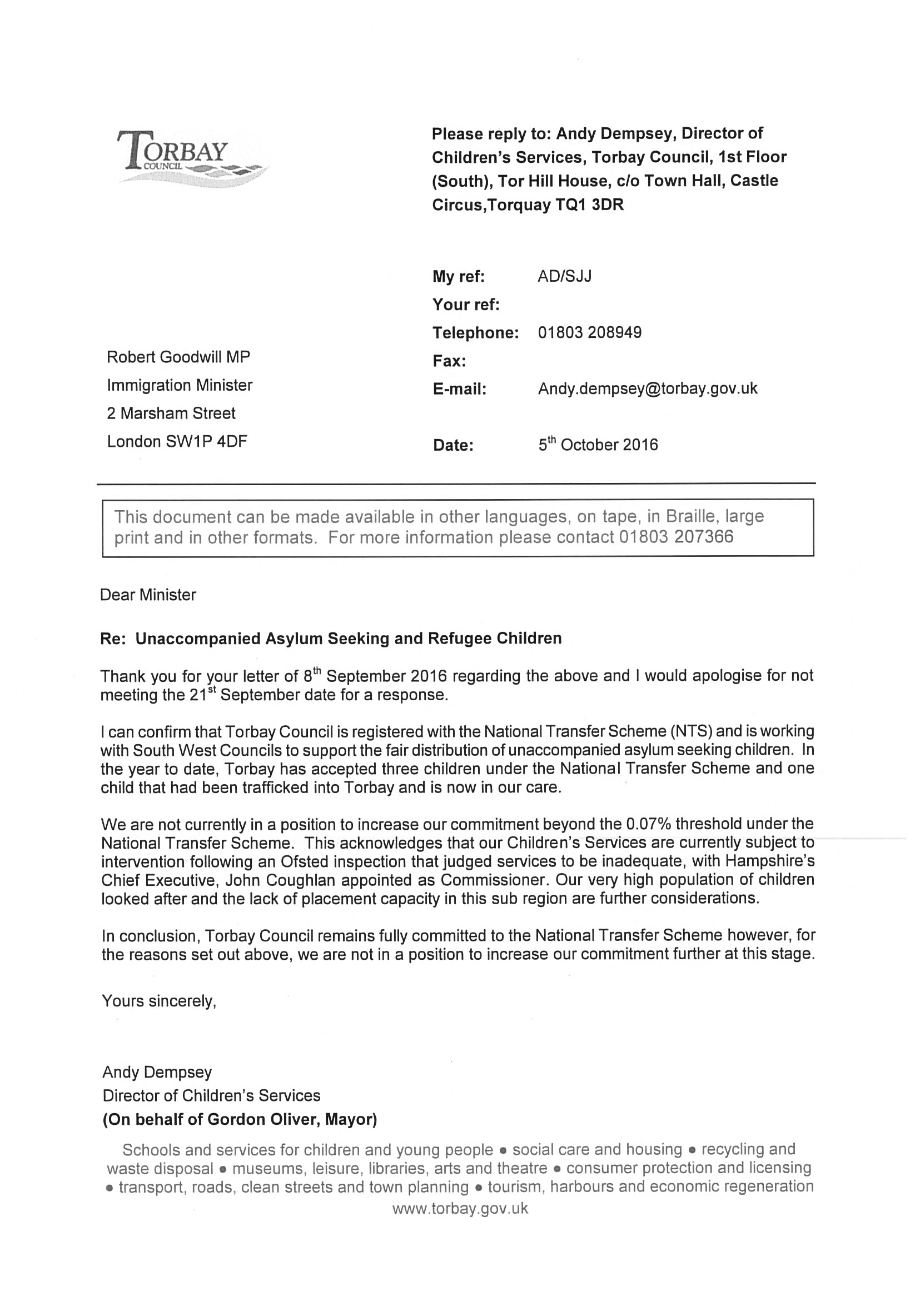 